Анкета конкурсного приема 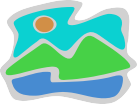 В КОМПАНИЮ“TEZ TOUR” ТурцияПредоставленные мною сведения верны и могут быть проверены работодателем. Компания гарантирует конфиденциальность представленной информации.Дата заполнения анкеты « 	» 		г.	Подпись кандидата:  	Фамилия, имя:Фамилия, имя:Национальность:Национальность:Дата рождения (дд.мм.гггг):Дата рождения (дд.мм.гггг):Факультет, курс:Факультет, курс:Адрес регистрации (по прописке):Адрес регистрации (по прописке):Домашний адрес (фактический):Домашний адрес (фактический):Наличие загранпаспорта:Наличие загранпаспорта:Серия номер загранпаспорта, срок действия:Серия номер загранпаспорта, срок действия:E-Mail:E-Mail:Телефон:Телефон:Знание языков ЯзыкУровень знания (разговорный)Уровень знания (письменный)Родной язык (Да/Нет)ДОПОЛНИТЕЛЬНОЕ Образование (курсы, тренинги, семинары). Название курса и продолжительность курсаДОПОЛНИТЕЛЬНОЕ Образование (курсы, тренинги, семинары). Название курса и продолжительность курсаДОПОЛНИТЕЛЬНОЕ Образование (курсы, тренинги, семинары). Название курса и продолжительность курсаДОПОЛНИТЕЛЬНОЕ Образование (курсы, тренинги, семинары). Название курса и продолжительность курсаЗнание компьютера (программ), навыки работынет	 опытный пользователь профессионалЗнание компьютера (программ), навыки работынет	 опытный пользователь профессионалНазвание программ:Название программ:Название программ:Наличие водительского удостоверения   да		нетНаличие водительского удостоверения   да		нетЕсть ли у Вас знакомые или родственники, работающие в Компании «Tez Tour»? Если есть, укажите имя, фамилию и регион.Есть ли у Вас знакомые или родственники, работающие в Компании «Tez Tour»? Если есть, укажите имя, фамилию и регион.Есть ли у Вас знакомые или родственники, работающие в Компании «Tez Tour»? Если есть, укажите имя, фамилию и регион.Можете ли Вы работать с ненормативным графиком?  да	 нетМожете ли Вы работать с ненормативным графиком?  да	 нетДЛЯ ВАС ИНТЕРЕСНЕЕ:Самостоятельная работа Работа в команде	ДЛЯ ВАС ИНТЕРЕСНЕЕ:Самостоятельная работа Работа в команде	ВЫ ЧУВСТВУЕТЕ СЕБЯ:Лидером	Исполнителем  Можете ли Вы работать по выходным?   да	 нетМожете ли Вы работать по выходным?   да	 нетЧТО ДЛЯ ВАС ПРЕДПОЧТИТЕЛЬНЕЕ:Работать с техникой	Работать с людьми (клиентами)	ЧТО ДЛЯ ВАС ПРЕДПОЧТИТЕЛЬНЕЕ:Работать с техникой	Работать с людьми (клиентами)	ЧТО ДЛЯ ВАС ПРЕДПОЧТИТЕЛЬНЕЕ:Работать с техникой	Работать с людьми (клиентами)	Можете ли Вы работать в напряженном графике?  да	 нетМожете ли Вы работать в напряженном графике?  да	 нетЧТО ДЛЯ ВАС ПРЕДПОЧТИТЕЛЬНЕЕ:Работать с техникой	Работать с людьми (клиентами)	ЧТО ДЛЯ ВАС ПРЕДПОЧТИТЕЛЬНЕЕ:Работать с техникой	Работать с людьми (клиентами)	ЧТО ДЛЯ ВАС ПРЕДПОЧТИТЕЛЬНЕЕ:Работать с техникой	Работать с людьми (клиентами)	Склонность к:Склонность к:Склонность к:Склонность к:Склонность к:Употреблению спиртных напитков:Употреблению спиртных напитков:Часто	Редко 	Иногда	НикогдаЧасто	Редко 	Иногда	НикогдаЧасто	Редко 	Иногда	НикогдаКурению (за рабочий день Вы обычновыкуриваете):Курению (за рабочий день Вы обычновыкуриваете):11 и более сигарет 	5 –10 сигарет	1 – 4 сигаретНе курю вообще	11 и более сигарет 	5 –10 сигарет	1 – 4 сигаретНе курю вообще	11 и более сигарет 	5 –10 сигарет	1 – 4 сигаретНе курю вообще	Оцените по 10-бальной системе значение каждого из данных факторов при выборе работы по принципу: 1 –НАИБОЛЕЕ ВАЖНО, 10 - НАИМЕНЕЕ ВАЖНО. Внимание! Каждая цифра может быть использована только один раз!Оцените по 10-бальной системе значение каждого из данных факторов при выборе работы по принципу: 1 –НАИБОЛЕЕ ВАЖНО, 10 - НАИМЕНЕЕ ВАЖНО. Внимание! Каждая цифра может быть использована только один раз!Оцените по 10-бальной системе значение каждого из данных факторов при выборе работы по принципу: 1 –НАИБОЛЕЕ ВАЖНО, 10 - НАИМЕНЕЕ ВАЖНО. Внимание! Каждая цифра может быть использована только один раз!Оцените по 10-бальной системе значение каждого из данных факторов при выборе работы по принципу: 1 –НАИБОЛЕЕ ВАЖНО, 10 - НАИМЕНЕЕ ВАЖНО. Внимание! Каждая цифра может быть использована только один раз!Оцените по 10-бальной системе значение каждого из данных факторов при выборе работы по принципу: 1 –НАИБОЛЕЕ ВАЖНО, 10 - НАИМЕНЕЕ ВАЖНО. Внимание! Каждая цифра может быть использована только один раз!Перспектива карьерного ростаСтабильность, надежностьДеньги, оплата трудаСамостоятельность вработеМесторасположениеНовые знания, опытПрестиж, известность компанииОтношения с руководствомКоллективСложность поставленныхзадач